Selected BibliographyOTHER WORKS BY THE AUTHOR:King, Martin Luther, Ir. Stride Toward Freedom: The Montgomery Story Harper & Brothers, 1958.The Strength to Love. Harper & Row, 1963.VVhere Do We Gofrom Here: Chaos or Community? Harper & Row, 1967.The Trumpet ofConscience. Harper & Row, 1967.A Testament ofHope. James M. Washington, ed. Harper-Collins Publishers, 1986.FURTHER READING:Ansbro, John. Martin Luther King, Ir.: The Making of" Mind. Orbis Books, 1982.Bennett, Lerone, Jr. What Manner ofMan. Johnson Publishing Co, 1968.Branch, Taylor. Parting the Waters: America m the King Years, 1954-1963. Simon & Schuster, 1989.Garrow, David. Bun-mg the Cross: Martin Luther King, Jr. W W. Norton, 1981.King, Coretta Scott. My Life with Martin Luther King, Jr. Holt, Rinehart, and Winston, 1969. The Words ofMarti" Luther King, Jr Newmarket Press, 1983.Lewis, David L King. A Biography: University of Illinois Press, 1970, 1978.Oates, Stephen B. Let the Trumpet Sound: The Life ofMnrtin Luther King, Jr. New American Library, 1982. Reddick, Lawrence D. Crusader Without Violence A Biography ofMartin Luther King, Jr. Harper & Brothers, 1959. Schulke. Flip, and Penelope O. McPhee. King Remembered. W W Norton, 1986.126 KINGLEGACYThe King Legacy SeriesIn partnership with the Estate of Dr. Martin Luther King, Jr., Beacon Press is proud to share the great privilege and responsibility of furthering Dr. King's powerful message of peace, nonviolence, and social justice with a historic publishing program—The King Legacy.The series will encompass Dr. Kin* most important writings, including sermons, orations, lectures, prayers, and all of his previously published books that are currently out of print. Published accessibly and in multiple formats, each volume will include new material from acclaimed scholars and activists, underscoring Dr. Kin$ continued relevance for the twenty-first century, and bringing his message to a new generation of readers.thekinglegacy.org128 25 Beam StreetBostml, 	02108-2892 www.beam.o	Beæ 	Me 	u mier awpices of 	of 	Pre-" 	Unituian	Pmgrm at 	Rock its 	supp-M-t of the King LegacyNo 	of this 	my be 	wlutsoevu 	in 	c a« of Ivief 	embodied in fm- mre inf.timl, 	21 	26th Street, 	NY 10010.Copyright g 1963, IY64 by Mutin Luther King, Jr. Copyright 	1986 by 	Scott King, 	King, Mutin Luther King Ill, Yolm*a King, 	King. All rights copyright 2010 	All rights	KING	IPM	G A C V In 	With	This 	of Why We 	Wait is 	euliu dition, 	in 	States 1963. 	spelling 	adjustd,	us 	luvein the United States of 14 13 12 118765432 1	Lilwy of 	Cataloging in 	DataKing, Martin Luther, 1929-1968.	Why 	wait / Mutin 	King, Jr.	Ongimlly 	New York : 	1964_andE-PUB ISBN 978-08070-0113-4	ISBN 978-0-8070-0114-1 	: alkISBN 978-0-8070-0112-7 (pbk_ : paper)	l. 	rights. 2_ 	3. Unit«3 	4. 	l. Title.E185_61.K54 2010323.11960730761781—dc22 2010027828Dr. King walks to a 	To Kings right is 	Ralph A 	is 	by dogs in on May 16, 1963, inThe 	Me unidentifia May 3, 1963. He 	in 	of129Back cover: " A seventeen-year-old demonstrator is set upon by dogs" May 3, 1963 < Google terms 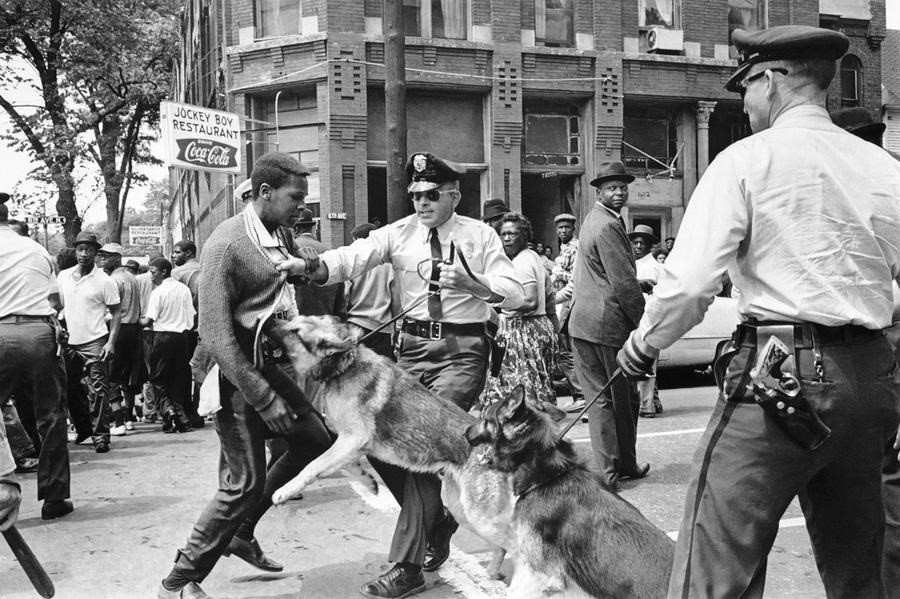 https://cdn.theatlantic.com/assets/media/img/photo/2013/02/50-years-ago-the-world-in-1963/f19_